Divine Service 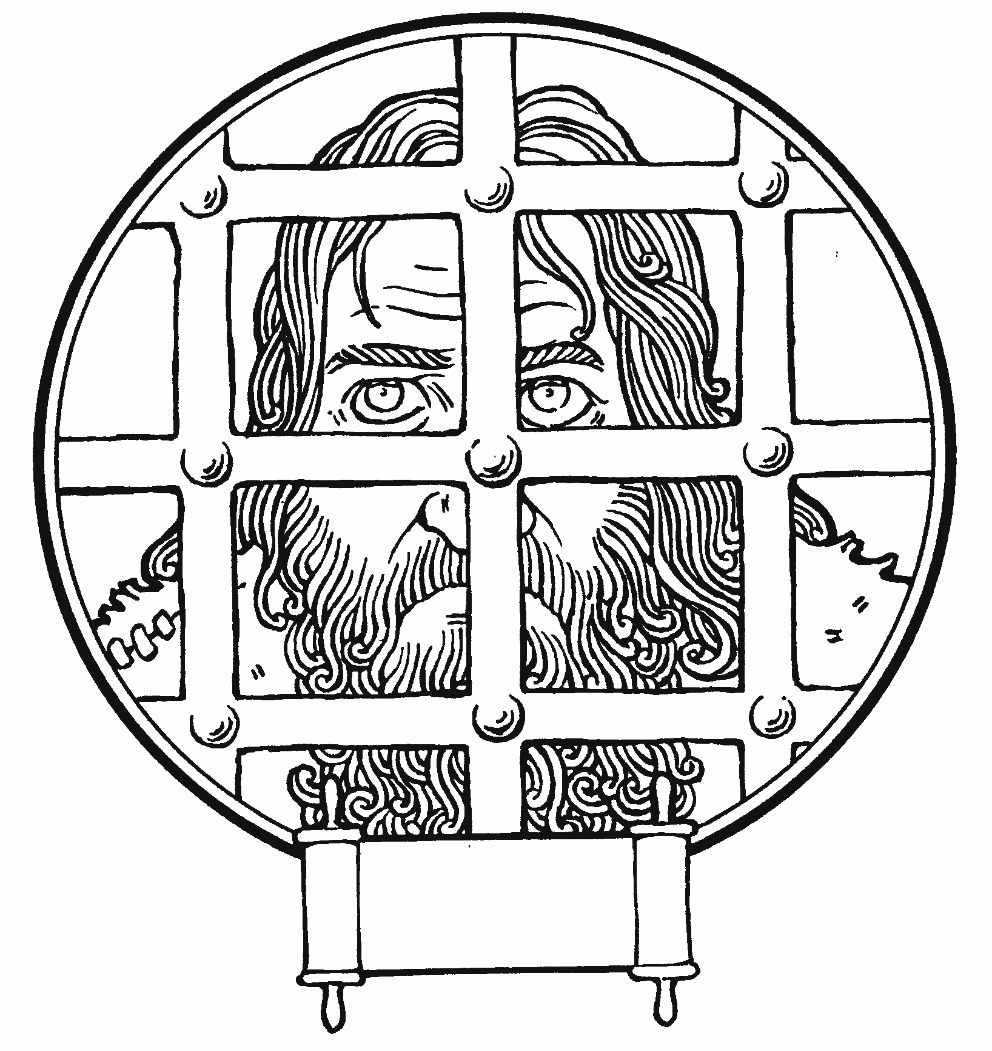 Third Sunday in AdventDecember 11th, 2022Zion Lutheran Church
 Kearney, NebraskaWelcome to Zion!Guests please record your attendance on a card in the pew rack and let us know how we can be of service to you.  Holy Communion at ZionThe Lord’s Supper is celebrated at this congregation as Jesus has given it. As he says, our Lord gives into our mouths not only bread and wine but his very body and blood to eat and to drink for the forgiveness of sins and to strengthen our union with him and with one another. Our Lord invites to his table those who trust his words, repent of all sin, and set aside any refusal to forgive and love as he forgives and loves us, that they may show forth his death until he comes. All communicants need to register in the narthex prior to the service.Because those who eat and drink our Lord’s body and blood unworthily do so to their great harm and because Holy Communion is a confession of the faith which is confessed at this altar, any who are not yet instructed, in doubt, or who hold a confession differing from that of this congregation and The Lutheran Church—Missouri Synod, are asked not to commune until they are able to speak with our pastor first.  He is happy to visit with you about the Christian faith and how to receive the Lord’s Supper for your good and for the good of others. Those not communing are invited to come to the altar, cross your arms in front of you, and bow your head to receive a pastoral blessing.The Coming of the Lord Jesus Christ Brings True Rejoicing, Even Under the CrossSometimes life requires the astonishing patience of Job. Like him, we are to rejoice in the midst of affliction, be grounded in repentance under the cross of Christ, and hope relentlessly in His resurrection, that we might see “the purpose of the Lord, how the Lord is compassionate and merciful” (James 5:11). In the promise of the Gospel, therefore, “be patient” and “establish your hearts, for the coming of the Lord is at hand” (James 5:7, 8). Like St. John the Baptist, whatever your own kind of prison or suffering may be, call upon Jesus and receive the strength of His Word from those He sends to you. For as “the blind receive their sight and the lame walk, lepers are cleansed and the deaf hear, and the dead are raised up,” so is the Good News of Jesus preached to you also (Matt. 11:5). He comes and restores the fortunes of Zion, His Holy Church, so that “sorrow and sighing shall flee away” (Is. 35:10).349 Hark the Glad Sound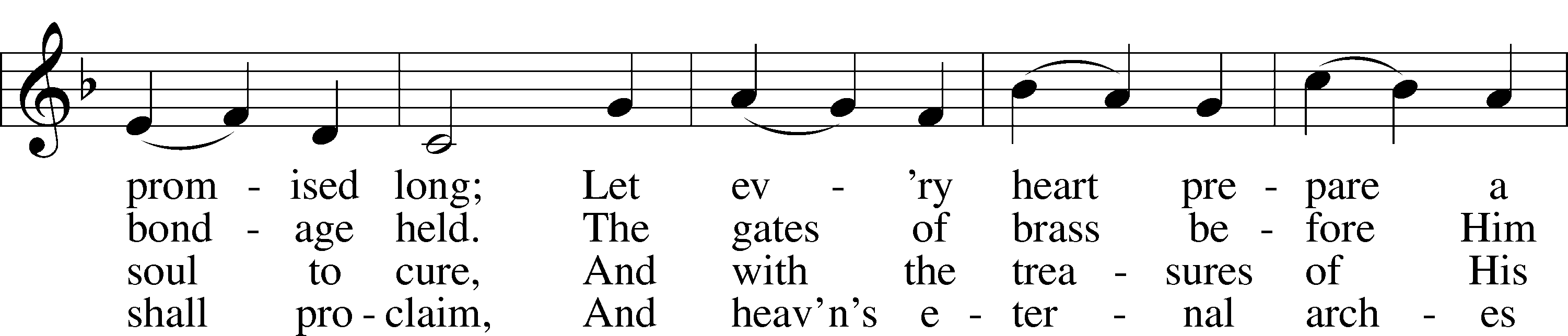 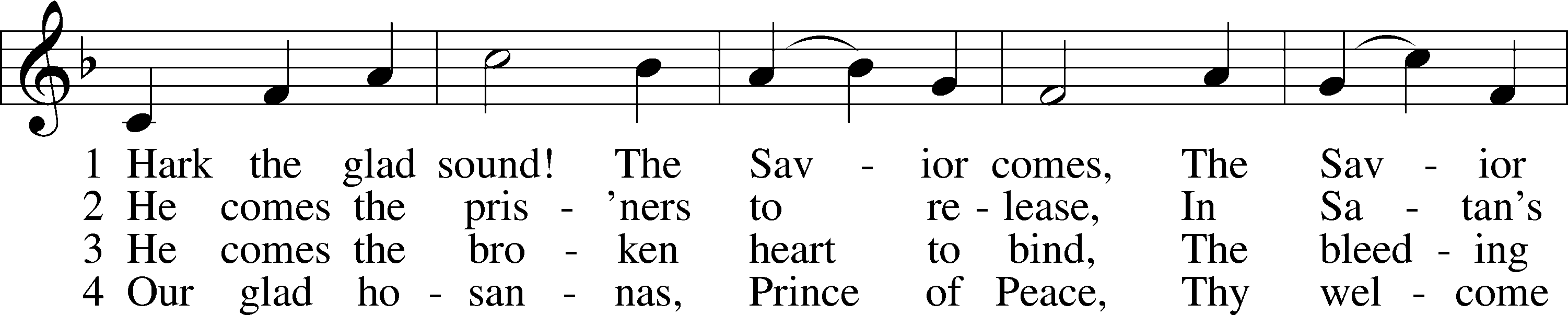 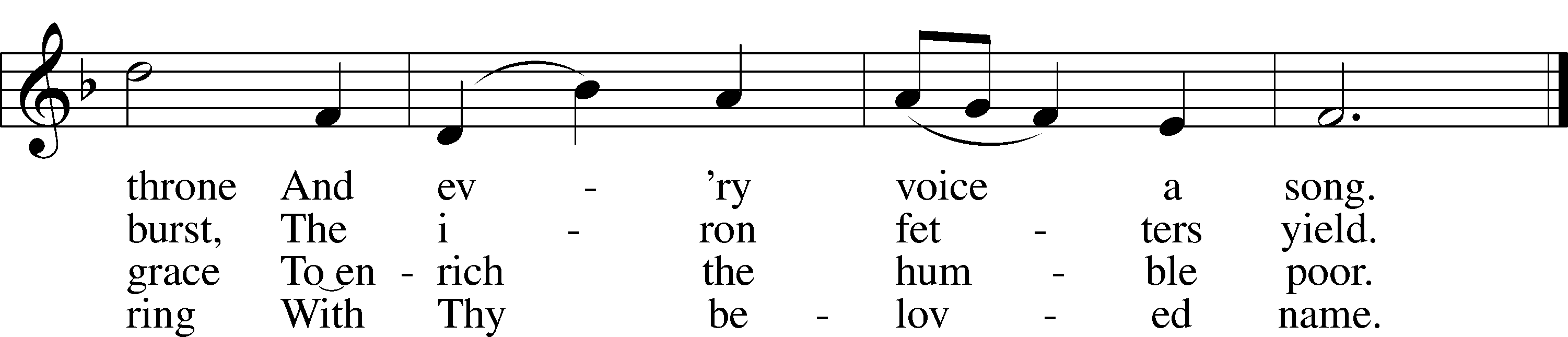 Text: Philip Doddridge, 1702–51 Tune: Thomas Haweis, 1734–1820 Text and tune: Public domainStandInvocation	LSB 184P	In the name of the Father and of the T Son and of the Holy Spirit.C	Amen.P	Our help is in the name of the Lord,C	who made heaven and earth.P	I said, I will confess my transgressions unto the Lord,C	and You forgave the iniquity of my sin.Silence for reflection on God’s Word and for self-examination.P	O almighty God, merciful Father,C	I, a poor, miserable sinner, confess unto You all my sins and iniquities with which I have ever offended You and justly deserved Your temporal and eternal punishment. But I am heartily sorry for them and sincerely repent of them, and I pray You of Your boundless mercy and for the sake of the holy, innocent, bitter sufferings and death of Your beloved Son, Jesus Christ, to be gracious and merciful to me, a poor, sinful being.Absolution	LSB 185P	Upon this your confession, I, by virtue of my office, as a called and ordained servant of the Word, announce the grace of God unto all of you, and in the stead and by the command of my Lord Jesus Christ I forgive you all your sins in the name of the Father and of the T Son and of the Holy Spirit.C	Amen.Introit	Psalm 71:14–18; antiphon: Philippians 4:4Rejoice in the Lord | always;*
	again I will say, | Rejoice.
I will hope con- | tinually*
	and will praise you yet | more and more.
My mouth will tell of your righteous acts, of your deeds of salvation | all the day,*
	for their number is past my | knowledge.
With the mighty deeds of the Lord God | I will come;*
	I will remind them of your righteousness, | yours alone.
O God, from my youth you have | taught me,*
	and I still proclaim your | wondrous deeds.
So even to old age and gray hairs, O God, do not for- | sake me,*
	until I proclaim your might to another generation, your power to all | those to come.
Rejoice in the Lord | always;*
	again I will say, | Rejoice.Gloria Patri																		LSB 186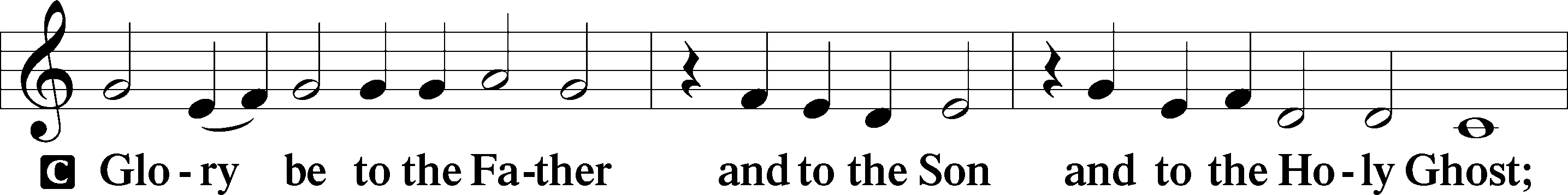 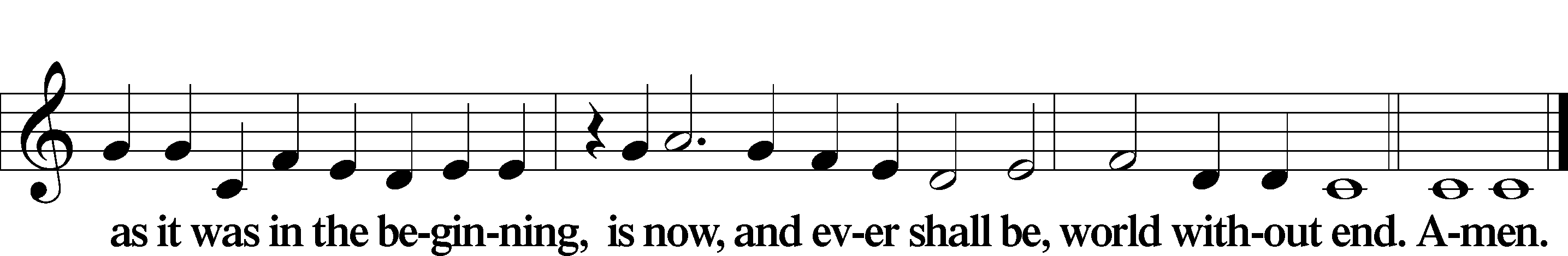 Kyrie	LSB 186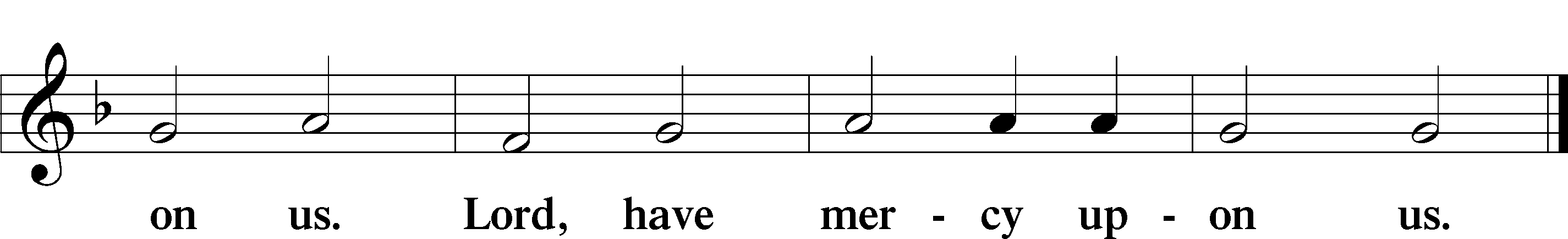 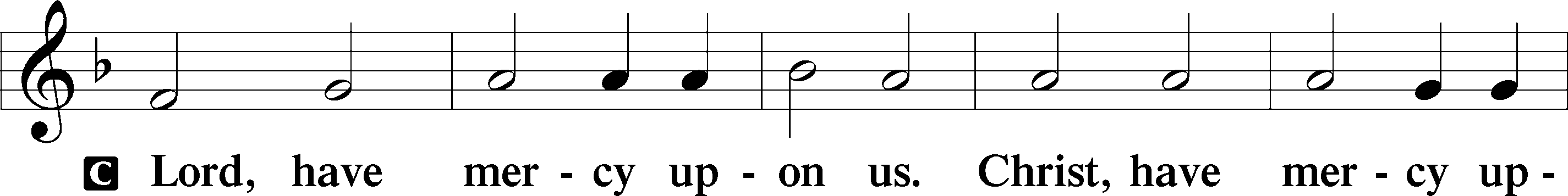 357 O Come, O Come, Emmanuel	sts. ref, 44	O come, Thou Branch of Jesse’s tree,
Free them from Satan’s tyranny
That trust Thy mighty pow’r to save,
And give them vict’ry o’er the grave. Refrainref	Rejoice! Rejoice! Emmanuel
Shall come to thee, O Israel!Text: Latin, c. 12th cent.; Psalteriolum Cantionum Catholicarum, 1710, Köln; tr. John Mason Neale, 1818–66, alt. Text: Public domainSalutation and Collect of the DayP	The Lord be with you.C	And with thy spirit.P	Let us pray.Lord Jesus Christ, we implore You to hear our prayers and to lighten the darkness of our hearts by Your gracious visitation; for You live and reign with the Father and the Holy Spirit, one God, now and forever.  C	Amen.SitOld Testament Reading	Isaiah 35:1–101The wilderness and the dry land shall be glad;
	the desert shall rejoice and blossom like the crocus;
2it shall blossom abundantly
	and rejoice with joy and singing.
The glory of Lebanon shall be given to it,
	the majesty of Carmel and Sharon.
They shall see the glory of the Lord,
	the majesty of our God.
3Strengthen the weak hands,
	and make firm the feeble knees.
4Say to those who have an anxious heart,
	“Be strong; fear not!
Behold, your God
	will come with vengeance,
with the recompense of God.
	He will come and save you.”
5Then the eyes of the blind shall be opened,
	and the ears of the deaf unstopped;
6then shall the lame man leap like a deer,
	and the tongue of the mute sing for joy.
For waters break forth in the wilderness,
	and streams in the desert;
7the burning sand shall become a pool,
	and the thirsty ground springs of water;
in the haunt of jackals, where they lie down,
	the grass shall become reeds and rushes.
8And a highway shall be there,
	and it shall be called the Way of Holiness;
the unclean shall not pass over it.
	It shall belong to those who walk on the way;
	even if they are fools, they shall not go astray.
9No lion shall be there,
	nor shall any ravenous beast come up on it;
they shall not be found there,
	but the redeemed shall walk there.
10And the ransomed of the Lord shall return
	and come to Zion with singing;
everlasting joy shall be upon their heads;
	they shall obtain gladness and joy,
	and sorrow and sighing shall flee away. P	This is the Word of the Lord.C	Thanks be to God.Gradual	Zechariah 9:9; Psalm 118:26, alt.Rejoice greatly, O daughter of | Zion.*
	Shout aloud, O daughter of Je- | rusalem.
Behold, your king is com- | ing to you;*
	righteous and having sal- | vation.
Blessèd is he who comes in the name | of the Lord.*
	From the house of the Lord we | bless you.Epistle	James 5:7–11	7Be patient, therefore, brothers, until the coming of the Lord. See how the farmer waits for the precious fruit of the earth, being patient about it, until it receives the early and the late rains. 8You also, be patient. Establish your hearts, for the coming of the Lord is at hand. 9Do not grumble against one another, brothers, so that you may not be judged; behold, the Judge is standing at the door. 10As an example of suffering and patience, brothers, take the prophets who spoke in the name of the Lord. 11Behold, we consider those blessed who remained steadfast. You have heard of the steadfastness of Job, and you have seen the purpose of the Lord, how the Lord is compassionate and merciful.P	This is the Word of the Lord.C	Thanks be to God.StandAlleluia	LSB 190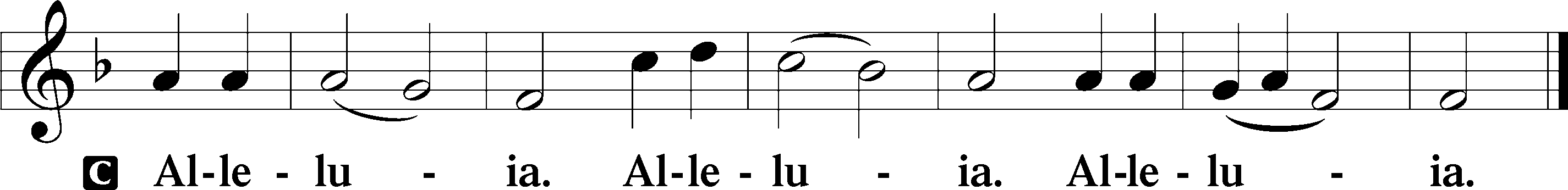 Holy Gospel	Matthew 11:2–15P	The Holy Gospel according to St. Matthew, the eleventh chapter.C	Glory be to Thee, O Lord.	2When John heard in prison about the deeds of the Christ, he sent word by his disciples 3and said to him, “Are you the one who is to come, or shall we look for another?” 4And Jesus answered them, “Go and tell John what you hear and see: 5the blind receive their sight and the lame walk, lepers are cleansed and the deaf hear, and the dead are raised up, and the poor have good news preached to them. 6And blessed is the one who is not offended by me.”	7As they went away, Jesus began to speak to the crowds concerning John: “What did you go out into the wilderness to see? A reed shaken by the wind? 8What then did you go out to see? A man dressed in soft clothing? Behold, those who wear soft clothing are in kings’ houses. 9What then did you go out to see? A prophet? Yes, I tell you, and more than a prophet. 10This is he of whom it is written,“‘Behold, I send my messenger before your face,
		who will prepare your way before you.’11Truly, I say to you, among those born of women there has arisen no one greater than John the Baptist. Yet the one who is least in the kingdom of heaven is greater than he. 12From the days of John the Baptist until now the kingdom of heaven has suffered violence, and the violent take it by force. 13For all the Prophets and the Law prophesied until John, 14and if you are willing to accept it, he is Elijah who is to come. 15He who has ears to hear, let him hear.”P	This is the Gospel of the Lord.C	Praise be to Thee, O Christ.Nicene CreedC	I believe in one God,     the Father Almighty,     maker of heaven and earth          and of all things visible and invisibleAnd in one Lord Jesus Christ,     the only-begotten Son of God,     begotten of His Father before all worlds,     God of God, Light of Light,     very God of very God,     begotten, not made,     being of one substance with the Father,     by whom all things were made;     who for us men and for our salvation came down from heaven     and was incarnate by the Holy Spirit of the virgin Mary     and was made man;     and was crucified also for us under Pontius Pilate.     He suffered and was buried.     And the third day He rose again according to the Scriptures          and ascended into heaven     and sits at the right hand of the Father.     And He will come again with glory to judge both the living and the dead,     whose kingdom will have no end.And I believe in the Holy Spirit,     the Lord and giver of life,     who proceeds from the Father and the Son,     who with the Father and the Son together is worshiped and glorified,     who spoke by the prophets.     And I believe in one holy Christian and apostolic Church,     I acknowledge one Baptism for the remission of sins,     and I look for the resurrection of the dead     and the life T of the world to come. Amen.Sit346 When All the World Was Cursed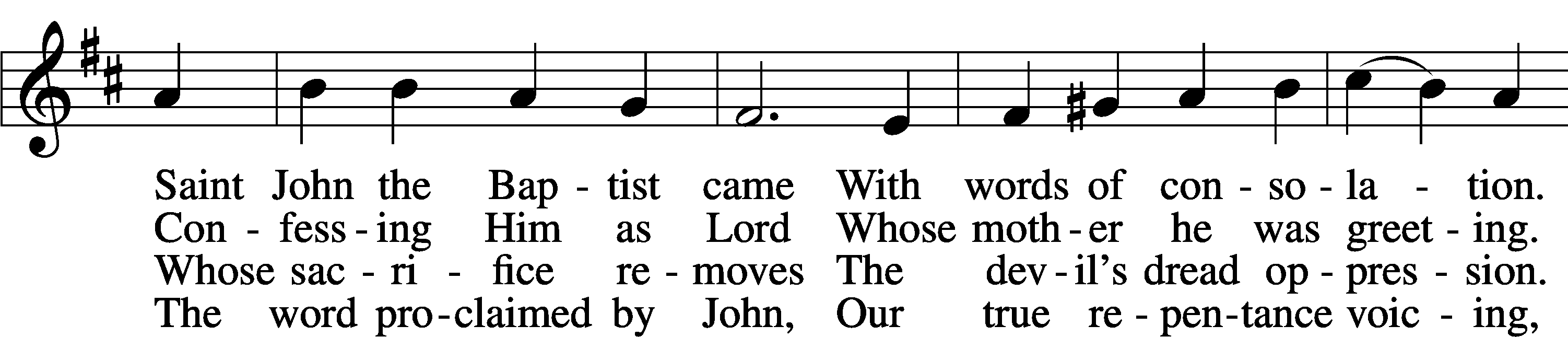 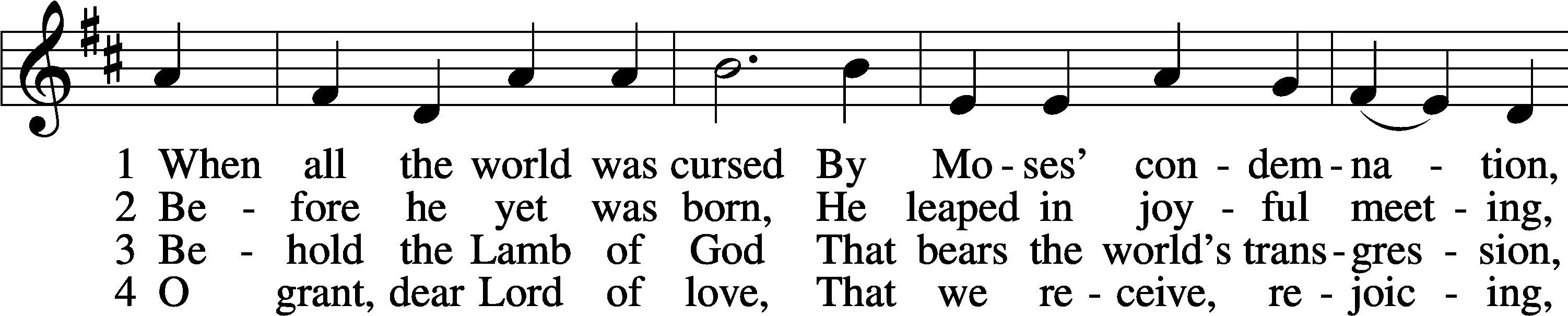 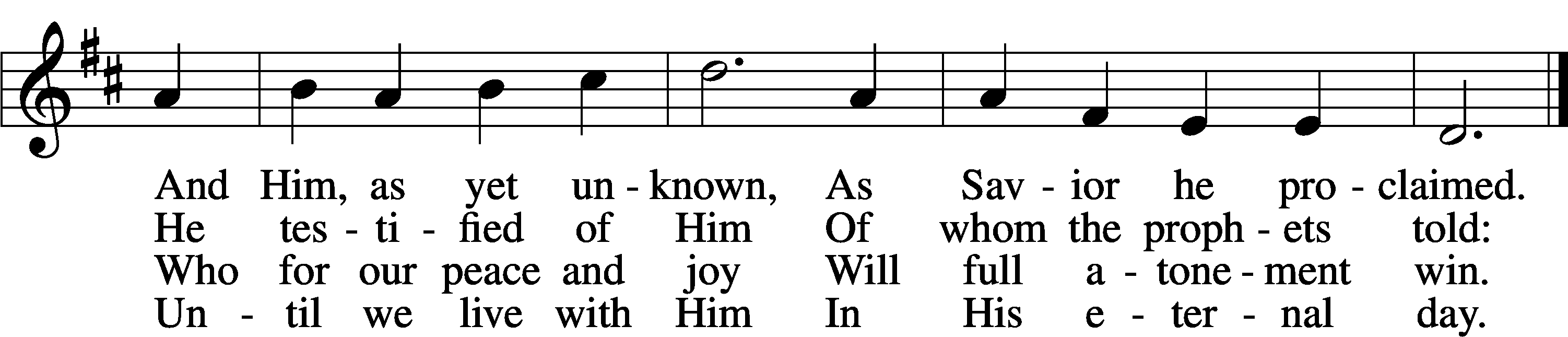 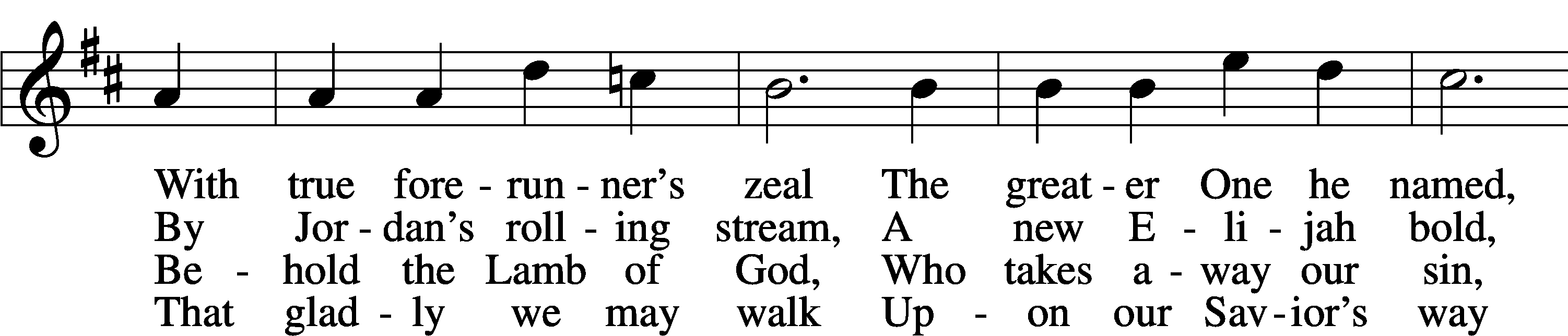 Text: Johann Gottfried Olearius, 1635–1711; tr. Paul E. Kretzmann, 1883–1965, alt. Tune: Ahasverus Fritsch, 1629–1701
Text: © 1941 Concordia Publishing House. Used by permission: LSB Hymn License no. 110003744 Tune: Public domainSermon StandOffertory	LSB 192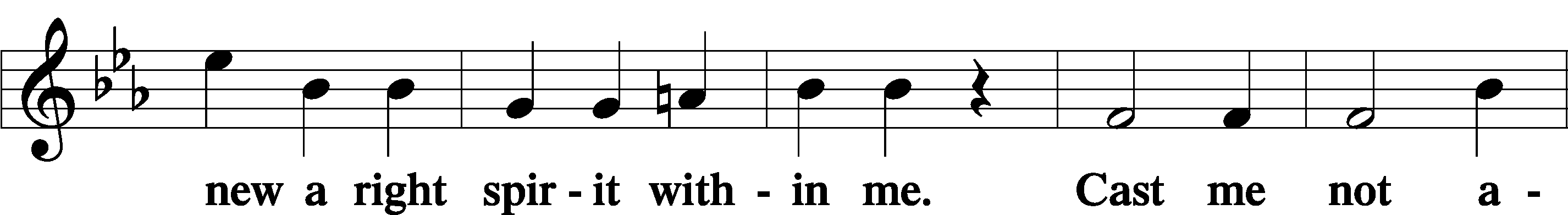 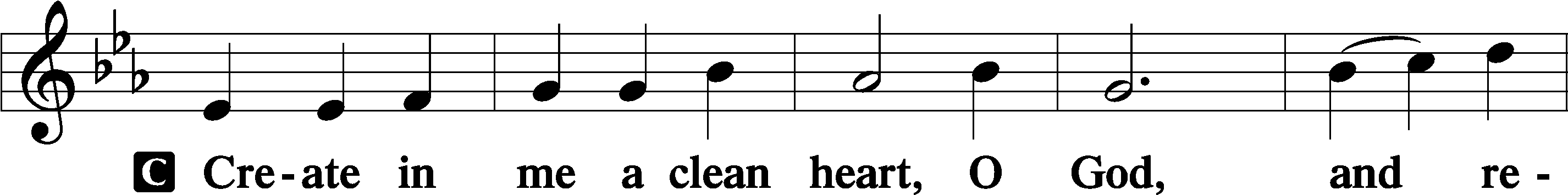 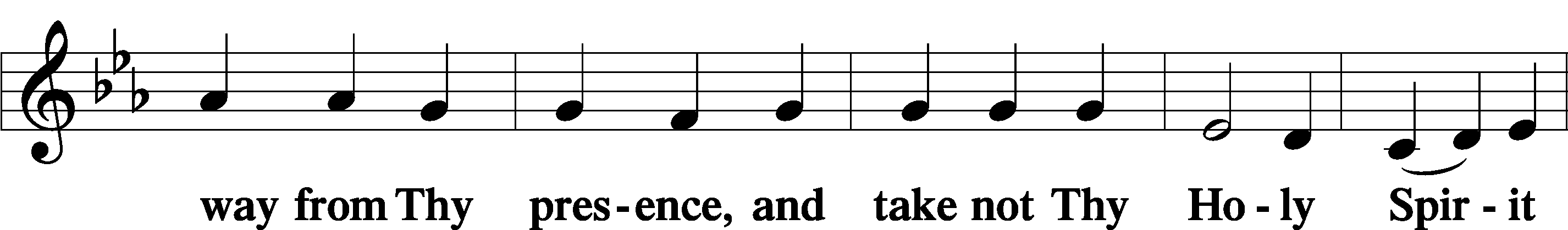 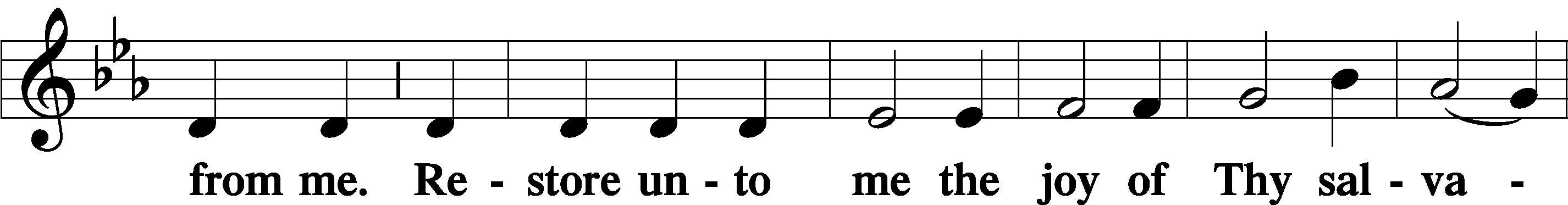 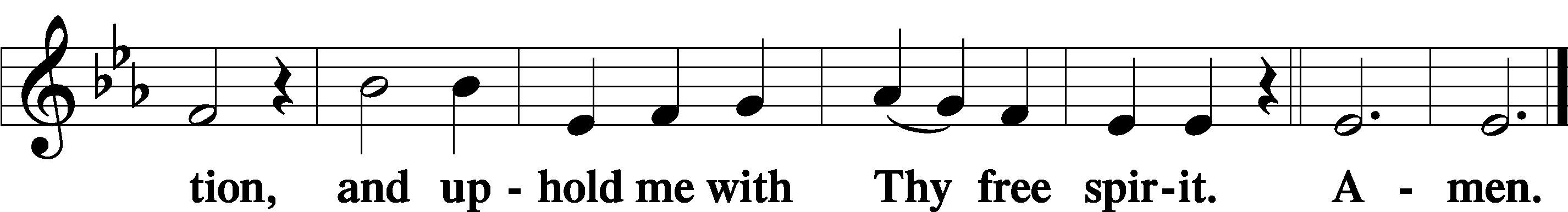 Prayer of the ChurchSitConsecration of the OfferingAfter the prayers please be seated. The altar is set for the Lord’s Supper and the offering is consecrated. As you prepare to receive the sacrament you may use the prayers in the front of the hymnal or meditate on a communion hymn.StandService of the SacramentPreface	LSB 194P	The Lord be with you.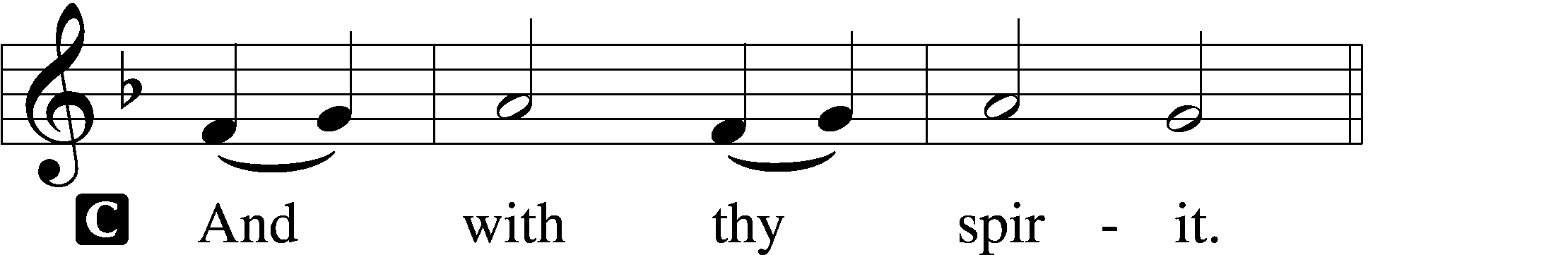 P	Lift up your hearts.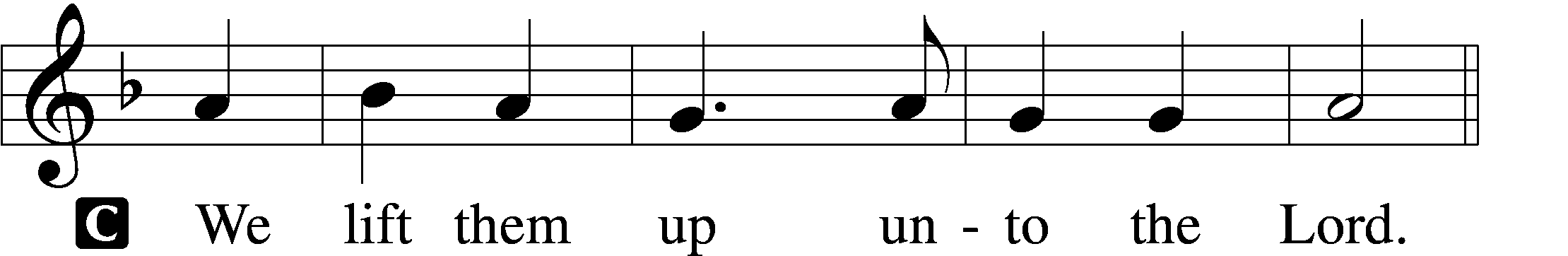 P	Let us give thanks unto the Lord, our God.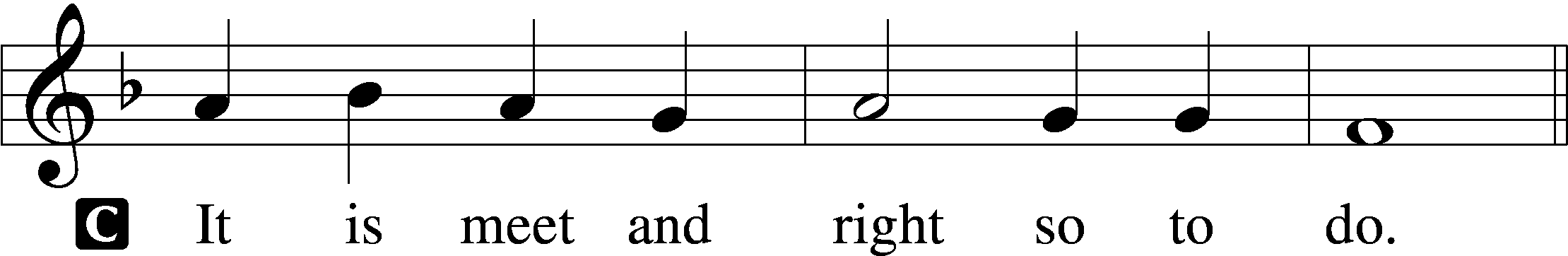 P	It is truly meet, right, and salutary that we should at all times and in all places give thanks to You, holy Lord, almighty Father, everlasting God, through Jesus Christ, our Lord, whose way John the Baptist prepared, proclaiming Him the promised Messiah, the very Lamb of God who takes away the sin of the world, and calling sinners to repentance that they might escape from the wrath to be revealed when He comes again in glory. Therefore with angels and archangels and with all the company of heaven we laud and magnify Your glorious name, evermore praising You and saying:Sanctus	LSB 195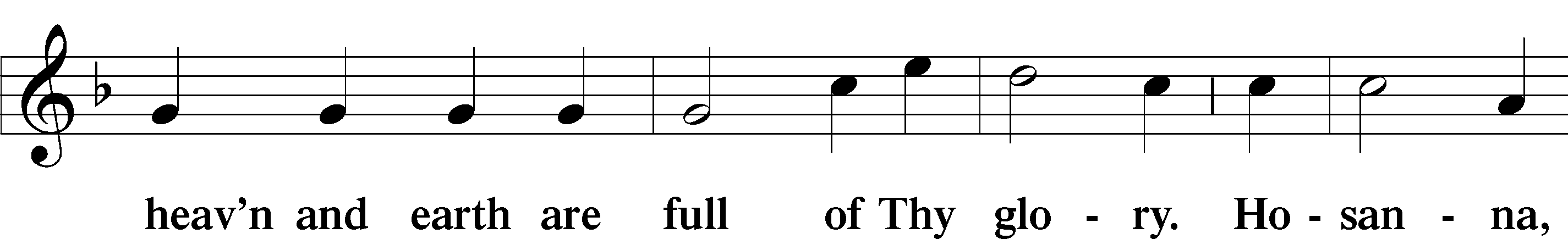 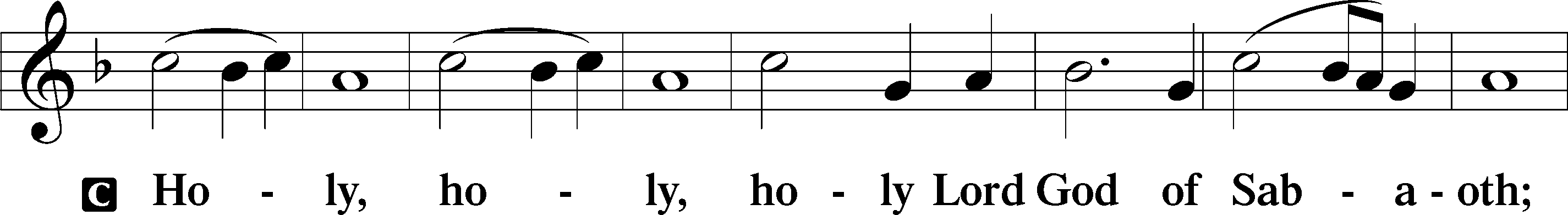 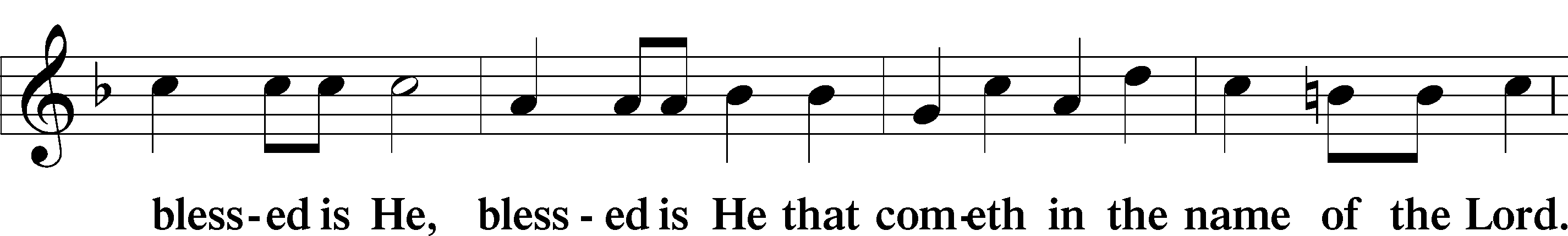 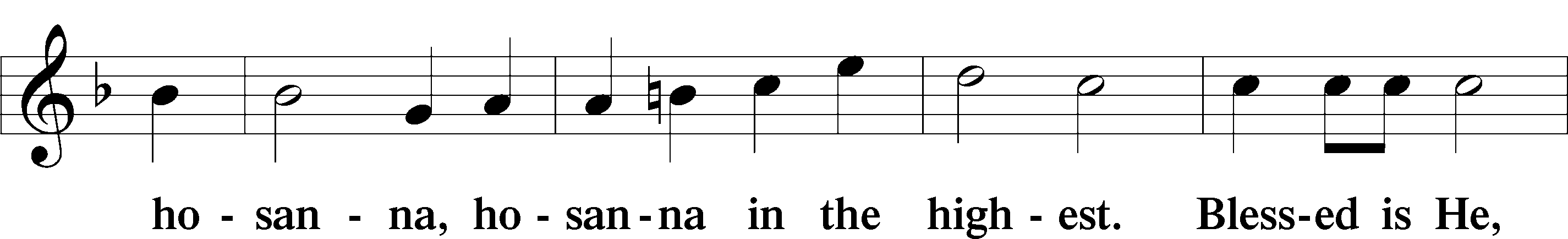 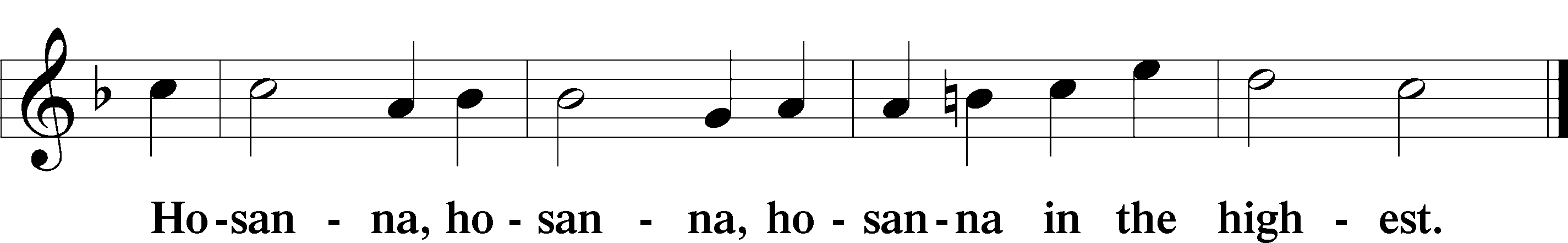 Lord’s PrayerC	Our Father who art in heaven,     hallowed be Thy name,     Thy kingdom come,     Thy will be done on earth          as it is in heaven;     give us this day our daily bread;     and forgive us our trespasses          as we forgive those          who trespass against us;     and lead us not into temptation,     but deliver us from evil.For Thine is the kingdom     and the power and the glory     forever and ever. Amen.The Words of Our LordP	Our Lord Jesus Christ, on the night when He was betrayed, took bread, and when He had given thanks, He broke it and gave it to the disciples and said: “Take, eat; this is My T body, which is given for you. This do in remembrance of Me.”	In the same way also He took the cup after supper, and when He had given thanks, He gave it to them, saying: “Drink of it, all of you; this cup is the new testament in My T blood, which is shed for you for the forgiveness of sins. This do, as often as you drink it, in remembrance of Me.”Pax Domini	LSB 197P	The peace of the Lord be with you always.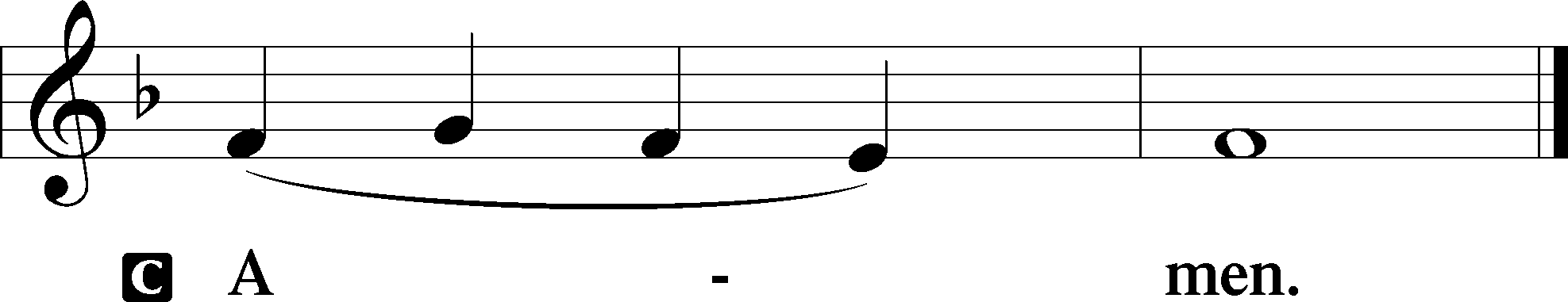 Agnus Dei	LSB 198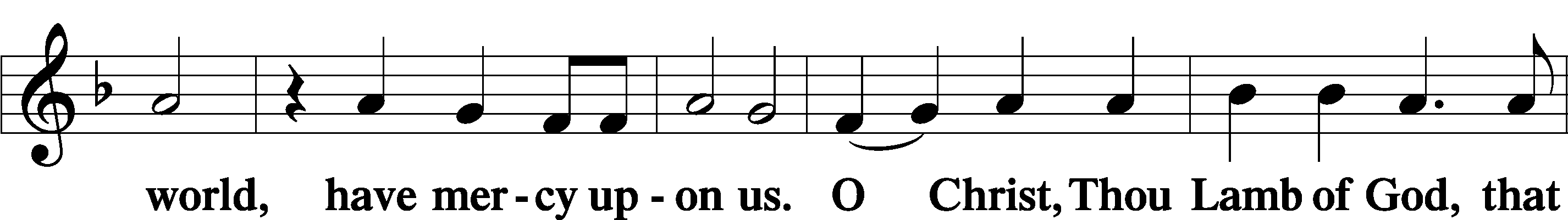 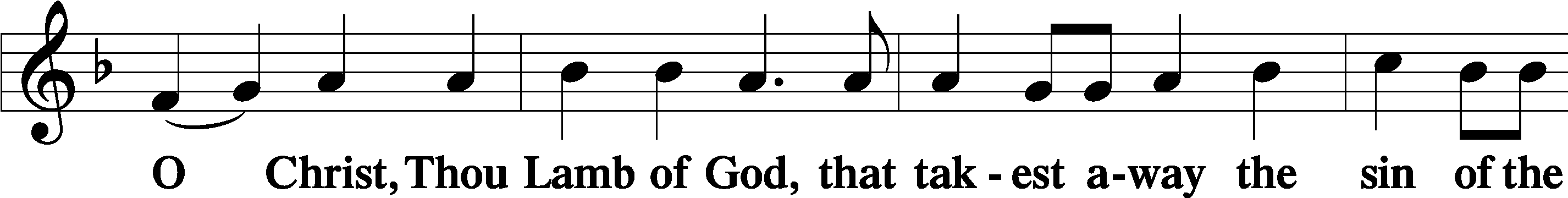 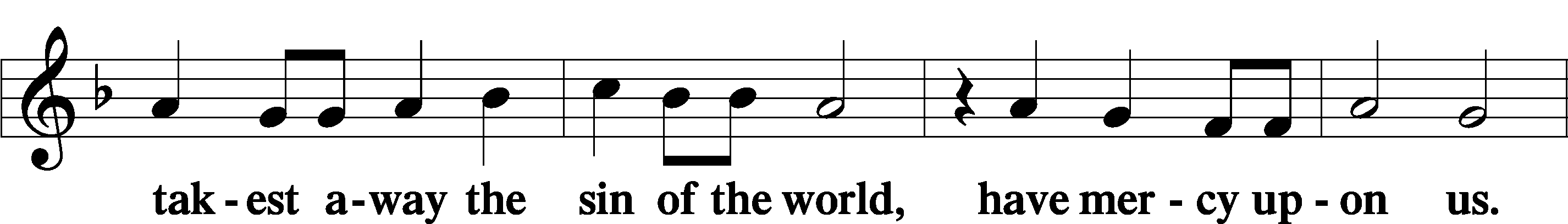 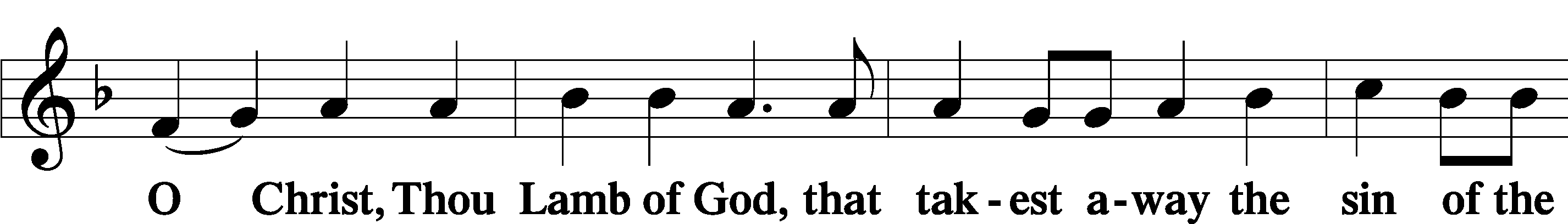 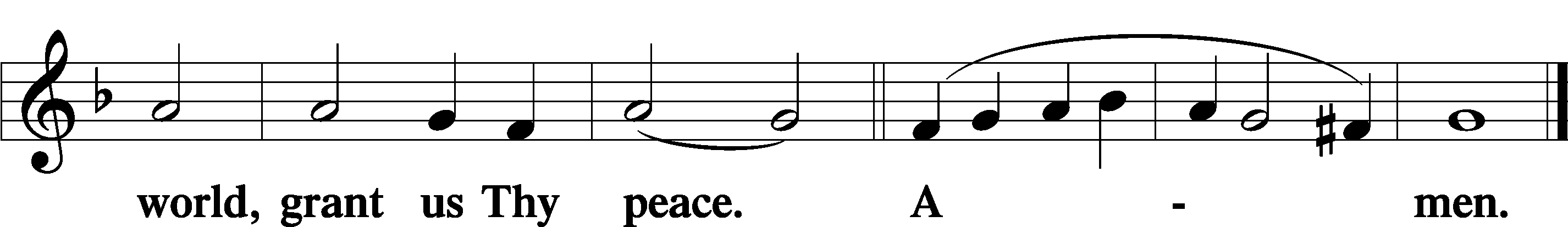 SitDistribution“Joseph’s Song” – written by Michael McLean	Solo by Don RichmondHe was working in his gardenWith the wood he knew so wellThough at first she couldn’t tell.A strange sadness welled insideWhen she asked, “Aren’t you the father of the man they crucified?”Then the carpenter responded, As he had so many timesHe said, “I was not his father, He was mine”.Then he humbly went on working With his worn and callused handsAnd though she did not understand,So he asked if she could help him, He saw her answer in a glanceAnd she did the things he asked her, And was happy for the chanceAnd they talked for hours of Jesus, And how he knew He was divineHe said I was not his father, He was mine.How could one so foolish and so flawedEver hope to raise the Son of GodAnd he spoke of his misgivings That he’d had a thousand times,How Jesus found the tender momentsTo let him know he’d done just fineAnd the carpenter recounted The greatest truths he’d ever learnedAnd testified they came from Jesus,And her heart within her burnedThey embraced as she departedJoseph told her one more timeTell them I was not His father,Tell them He was mine…No, I was not His father, He was mine.333 Once He Came in Blessing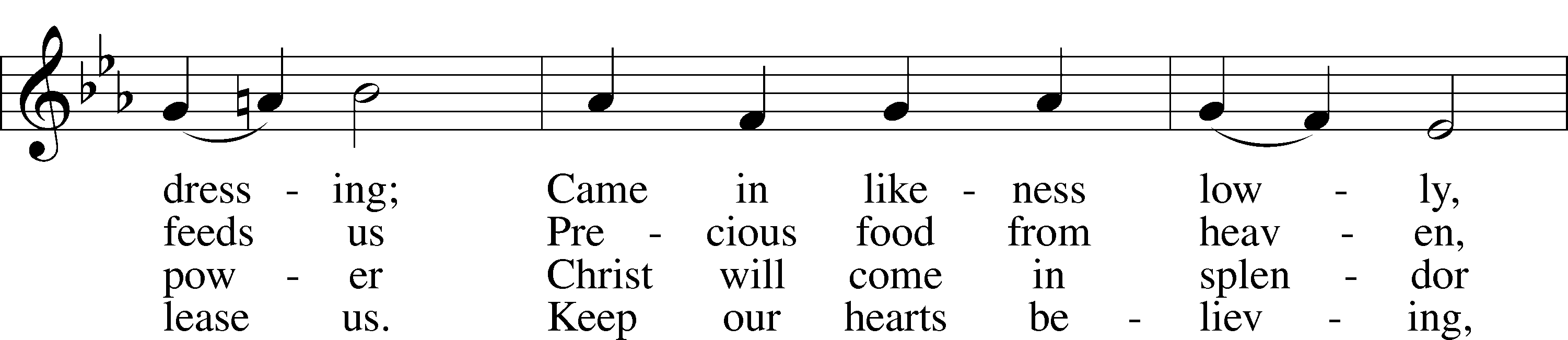 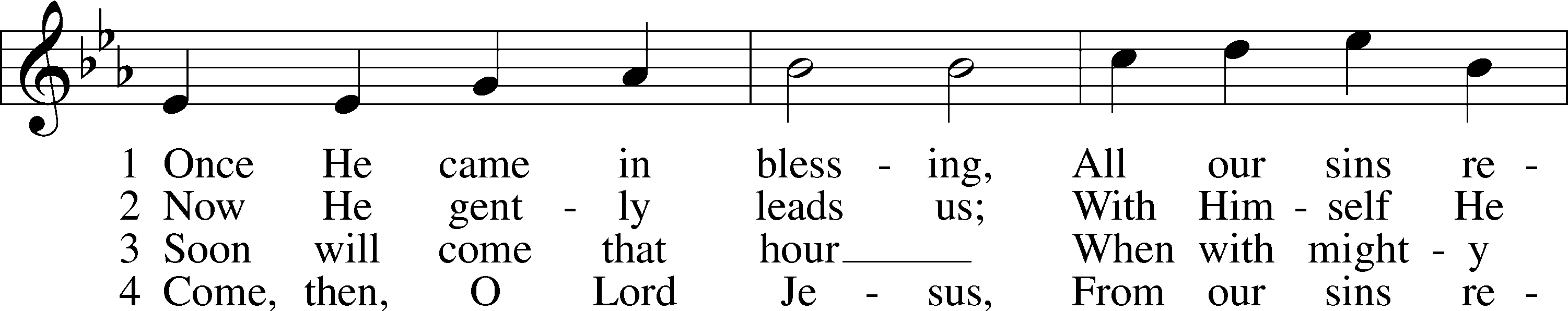 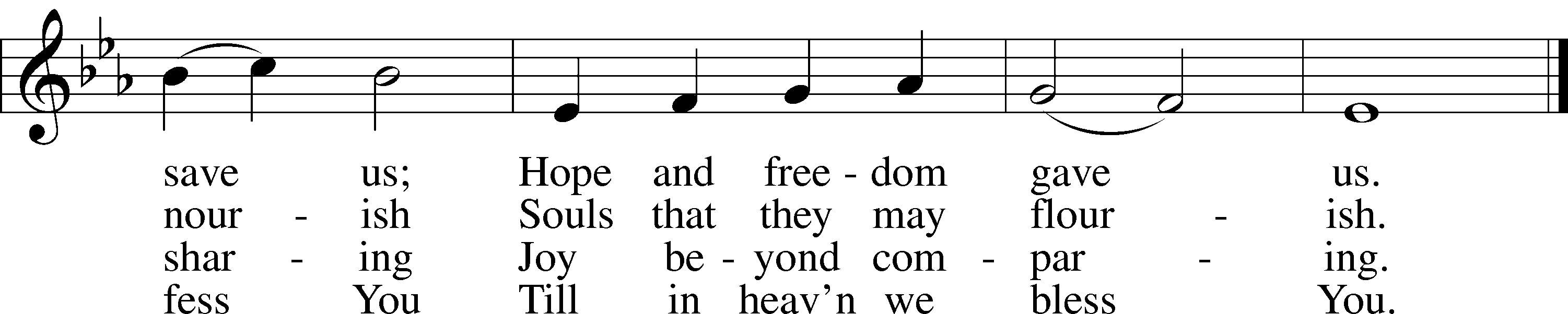 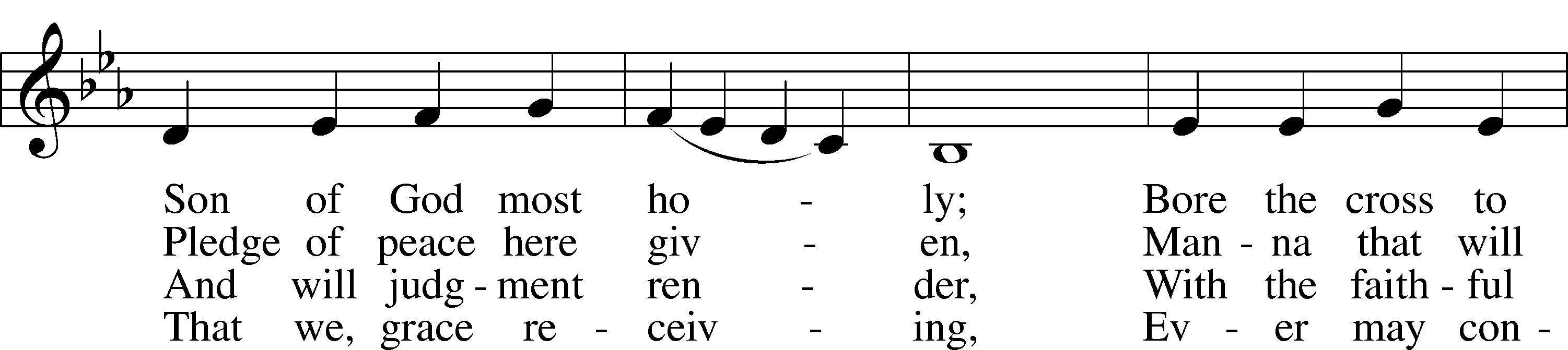 Text: Johann Horn, c. 1490–1547; (sts. 1, 4): tr. Catherine Winkworth, 1827–78, alt.; (sts. 2–3): tr. Lutheran Service Book, 2006 Tune: Michael Weisse, c. 1480–1534 Text (sts. 2–3): © 2006 Concordia Publishing House. Used by permission: LSB Hymn License no. 110003744 Text (sts. 1, 4) and tune: Public domain624 The Infant Priest Was Holy Born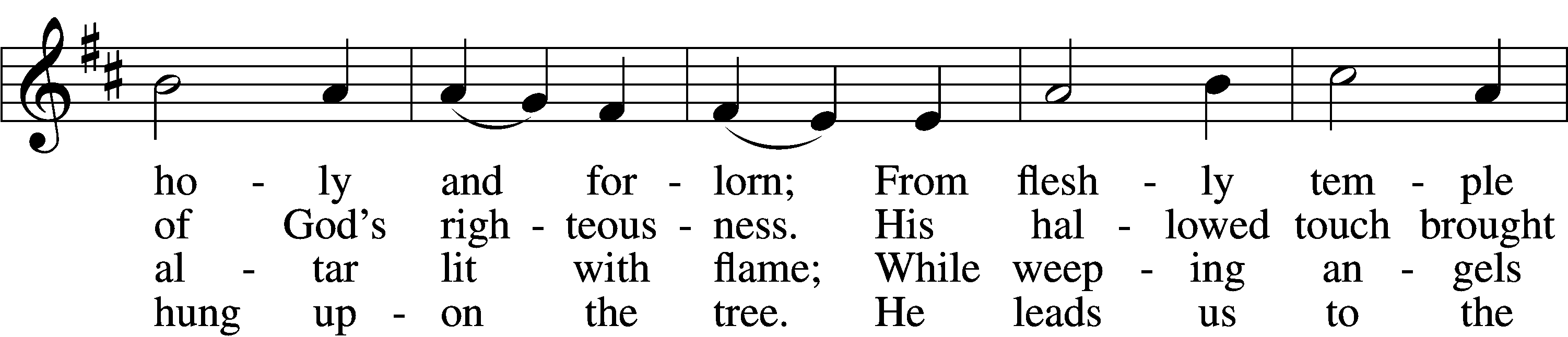 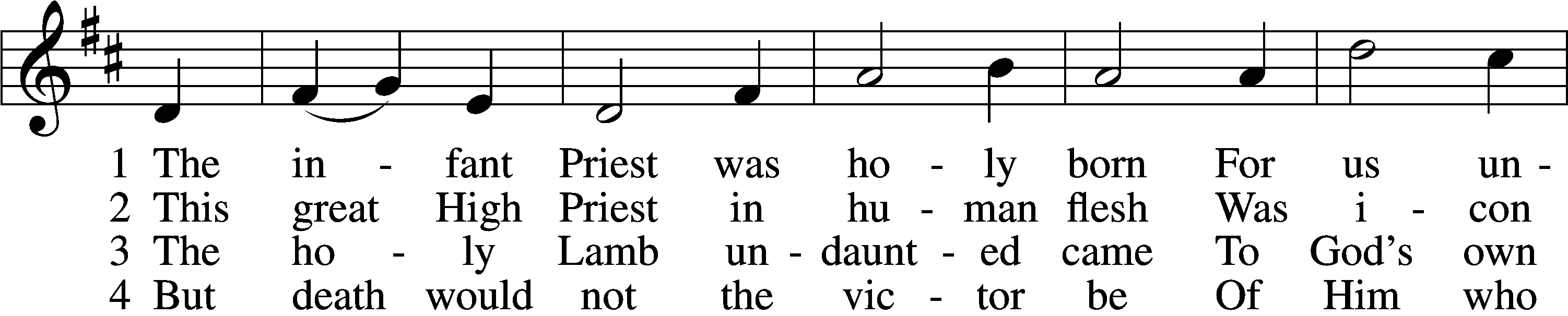 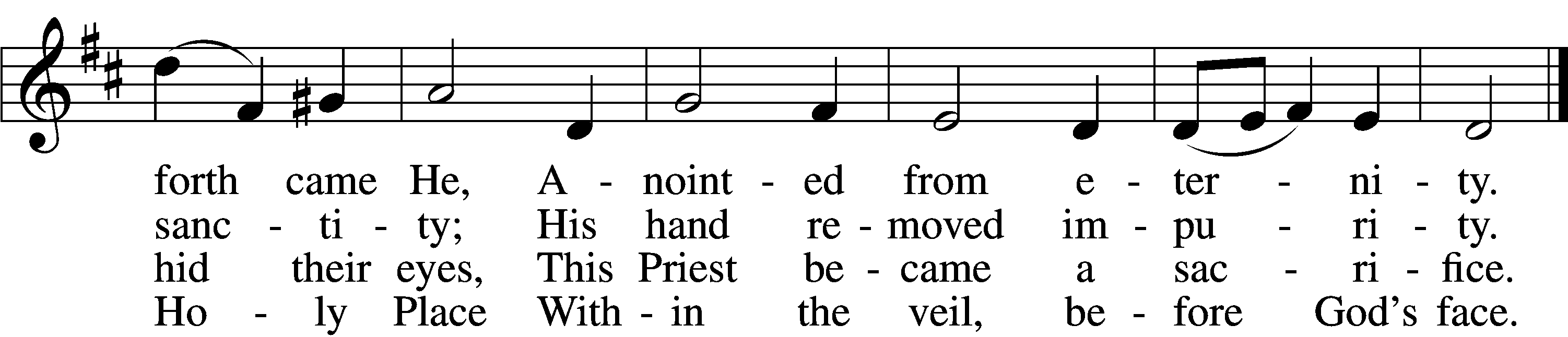 5	The veil is torn, our Priest we see,
As at the rail on bended knee
Our hungry mouths from Him receive
The bread of immortality.6	The body of God’s Lamb we eat,
A priestly food and priestly meat;
On sin-parched lips the chalice pours
His quenching blood that life restores.7	With cherubim and seraphim
Our voices join the endless hymn,
And “Holy, holy, holy” sing
To Christ, God’s Lamb, our Priest and King.Text: Chad L. Bird, 1970 Tune: Second Supplement to Psalmody in Miniature, 1778, London; adapt. Edward Miller, 1731–1807 Text: © 1997, 2003 Chad L. Bird. Used by permission: LSB Hymn License no. 110003744 Tune: Public domain334 O Lord, How Shall I Meet You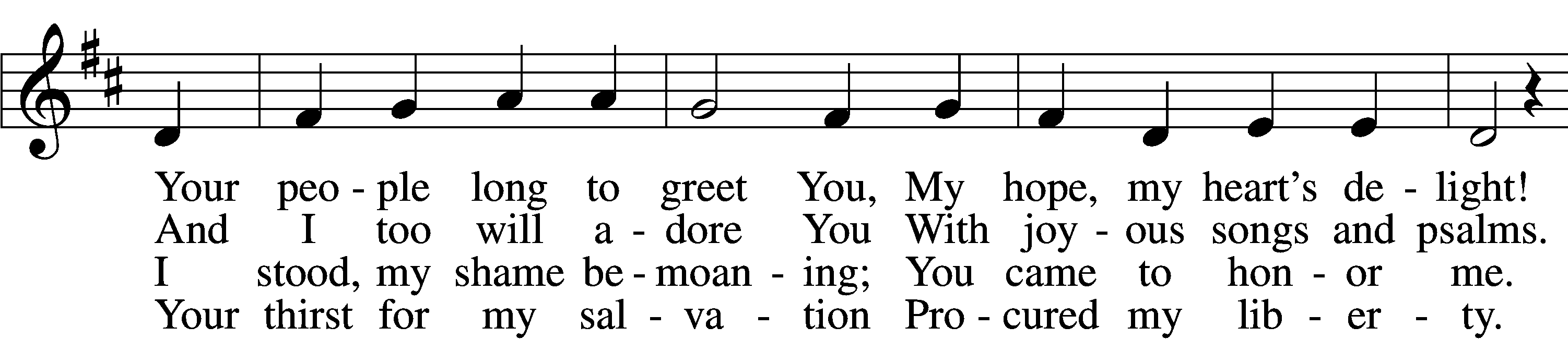 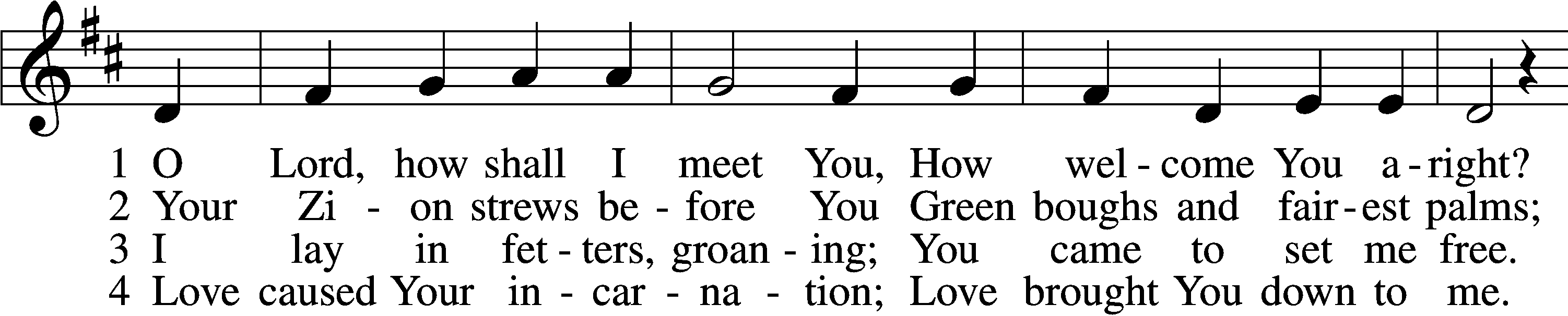 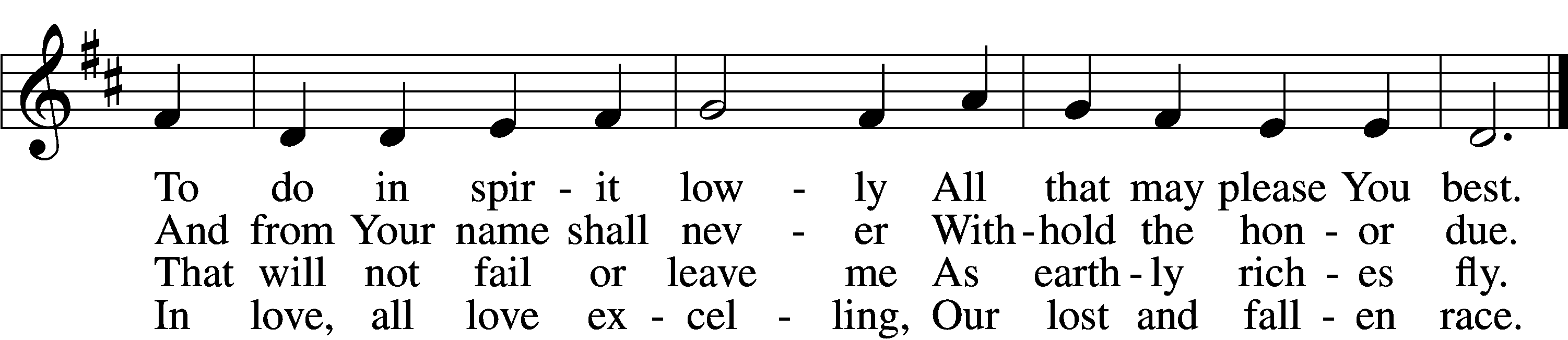 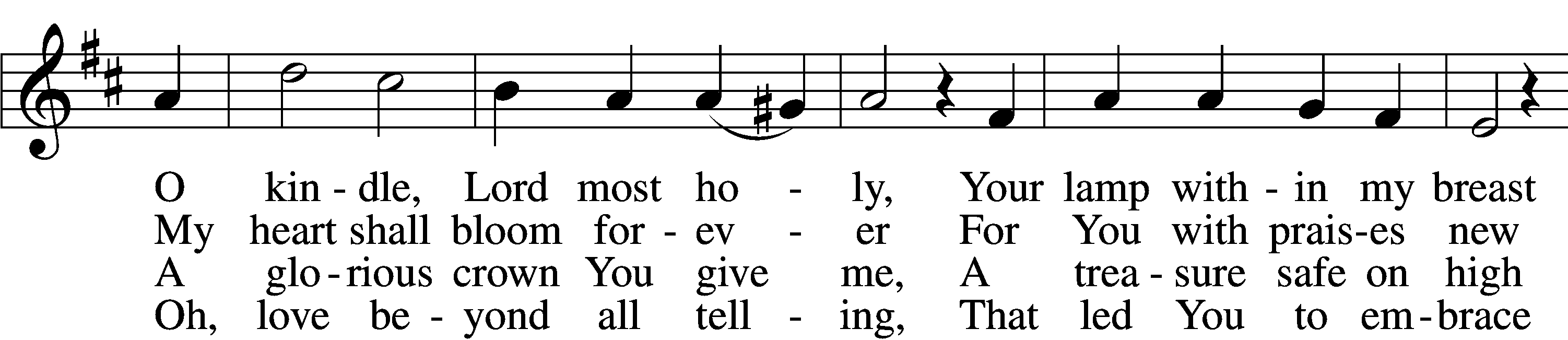 5	Sin’s debt, that fearful burden,
    Cannot His love erase;
Your guilt the Lord will pardon
    And cover by His grace.
He comes, for you procuring
    The peace of sin forgiv’n,
His children thus securing
    Eternal life in heav’n.6	He comes to judge the nations,
    A terror to His foes,
A light of consolations
    And blessèd hope to those
Who love the Lord’s appearing.
    O glorious Sun, now come,
Send forth Your beams so cheering,
    And guide us safely home.Text: Paul Gerhardt, 1607–76; tr. The Lutheran Hymnal, 1941, alt. Tune: Johann Crüger, 1598–1662 Text and tune: Public domain632 O Jesus, Blessed Lord, to Thee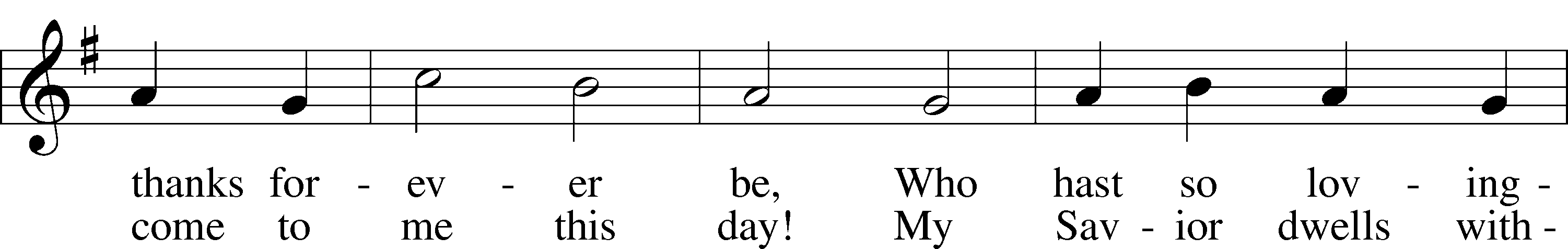 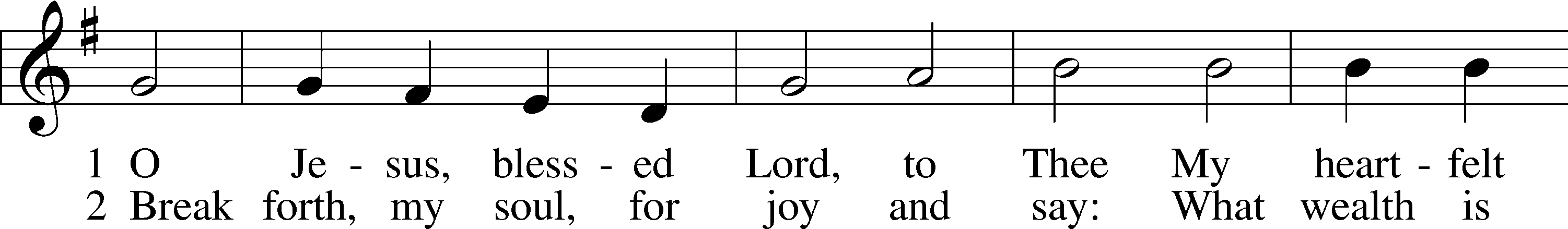 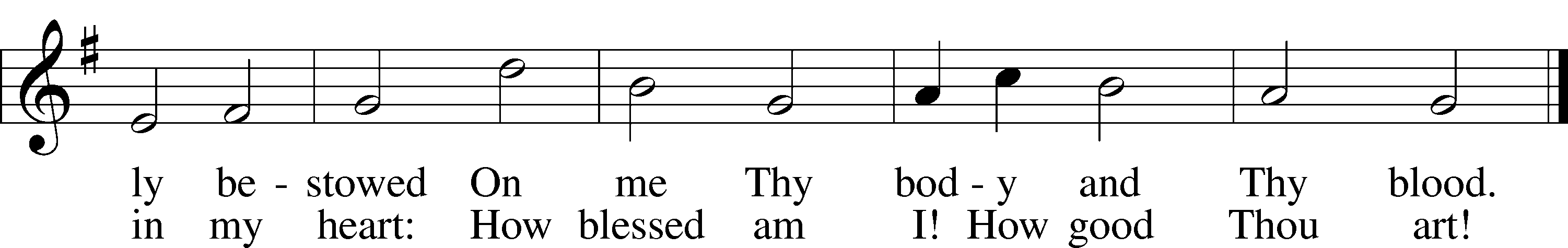 Text: Thomas Hansen Kingo, 1634–1703; tr. Arthur J. Mason, 1851–1928 Tune: Trente quatre Pseaumes de David, 1551, Geneva, ed. Louis Bourgeois Text and tune: Public domainThe DismissalP	The body and blood of our Lord Jesus Christ strengthen and preserve you in body and soul to life everlasting. Depart T in peace.C	Amen.StandNunc Dimittis	LSB 199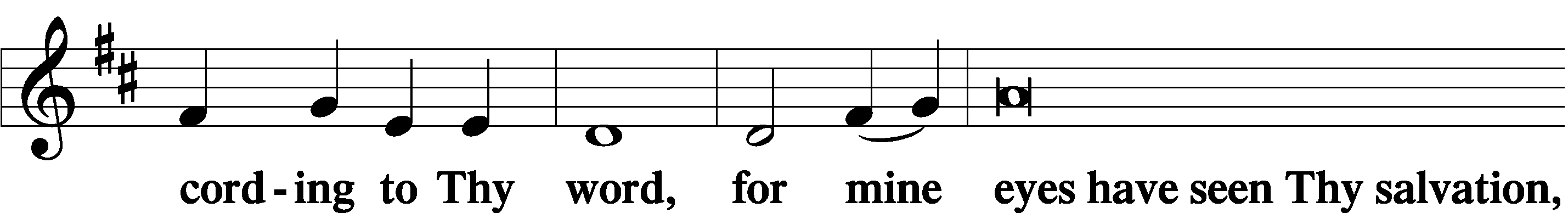 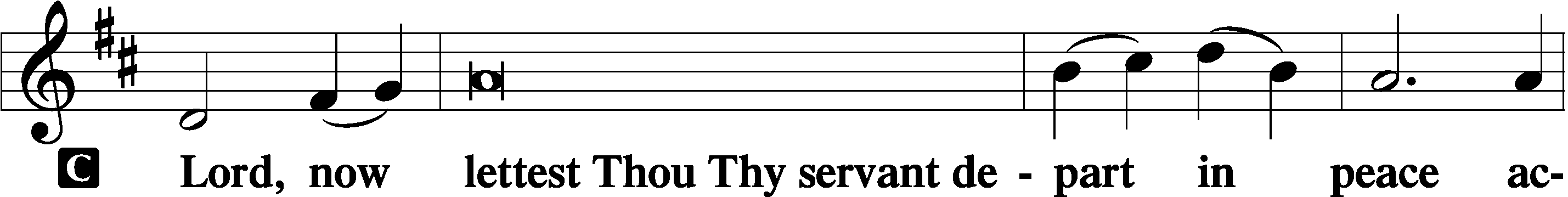 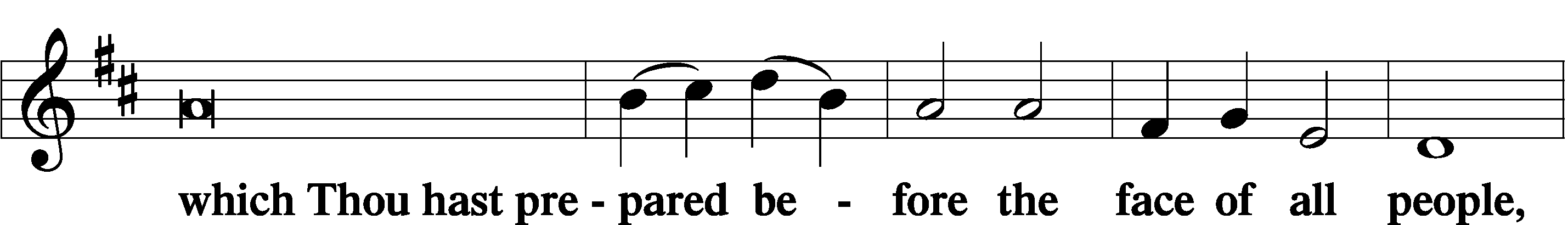 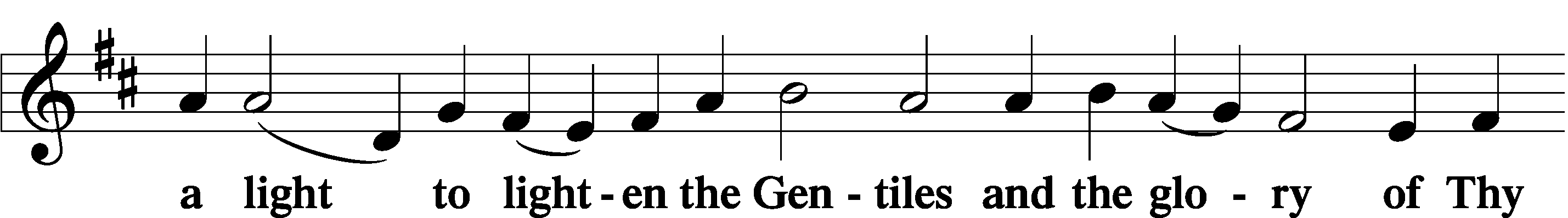 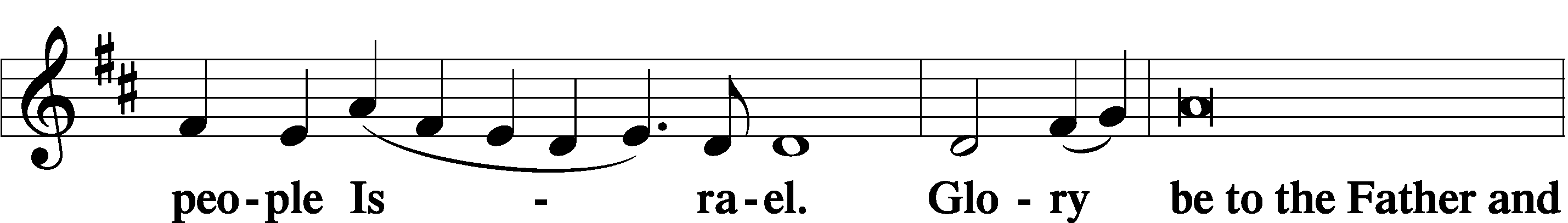 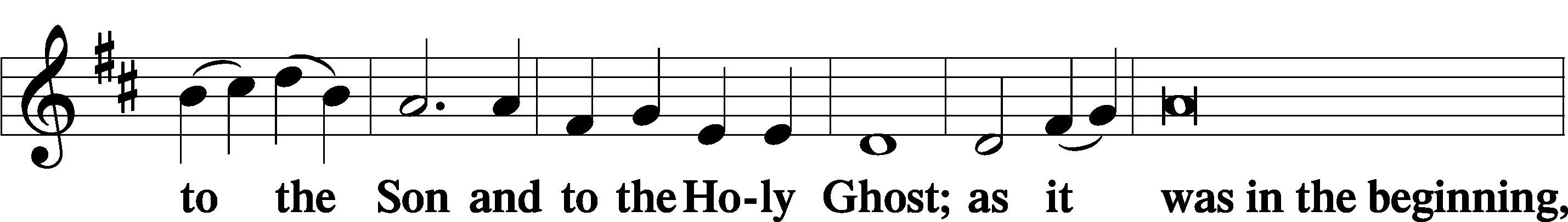 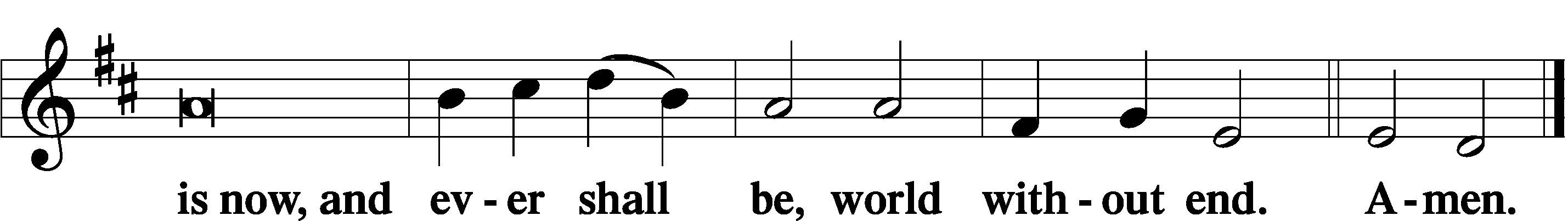 Thanksgiving	LSB 200P	O give thanks unto the Lord, for He is good,C	and His mercy endureth forever.P	Let us pray.	O God the Father, the fountain and source of all goodness, who in loving-kindness sent Your only-begotten Son into the flesh, we thank You that for His sake You have given us pardon and peace in this Sacrament, and we ask You not to forsake Your children but always to rule our hearts and minds by Your Holy Spirit that we may be enabled constantly to serve You; through Jesus Christ, Your Son, our Lord, who lives and reigns with You and the Holy Spirit, one God, now and forever.C	Amen.P	The Lord be with you.C	And with thy spirit.Benedicamus	LSB 202P	Bless we the Lord.C	Thanks be to God.Benediction	LSB 202P	The Lord bless you and keep you.	The Lord make His face shine upon you and be gracious unto you.	The Lord lift up His countenance upon you and T give you peace.C	Amen, amen, amen.338 Come, Thou Long-Expected Jesus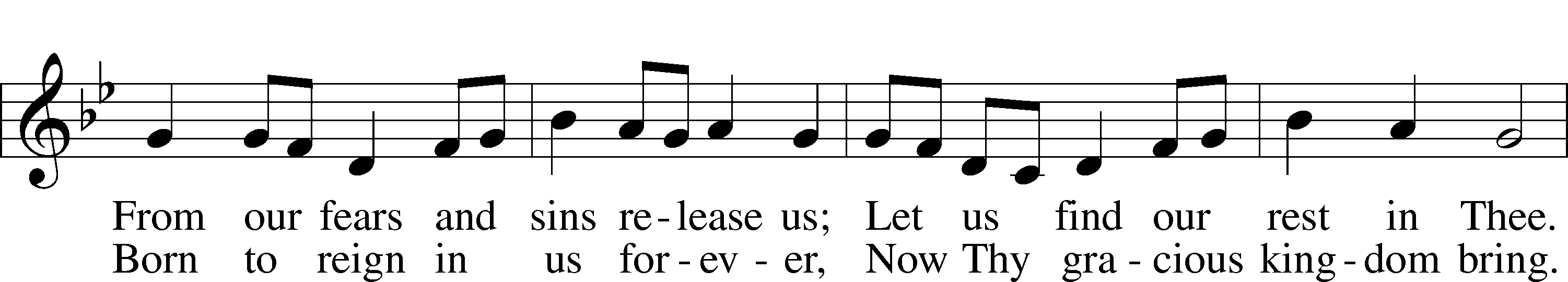 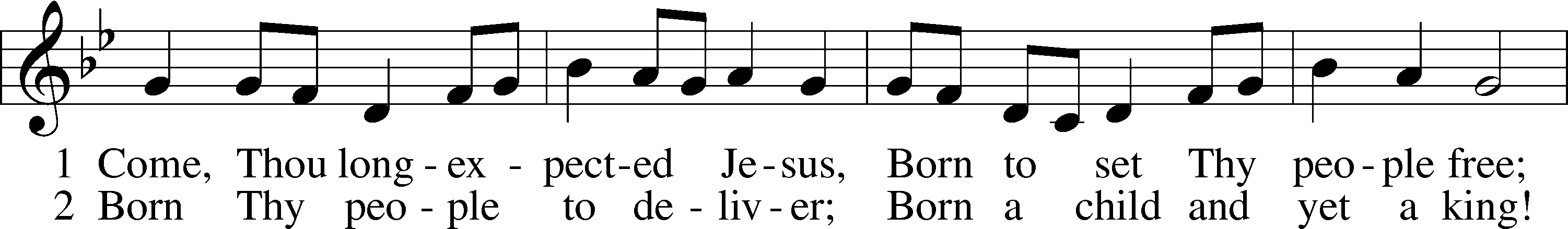 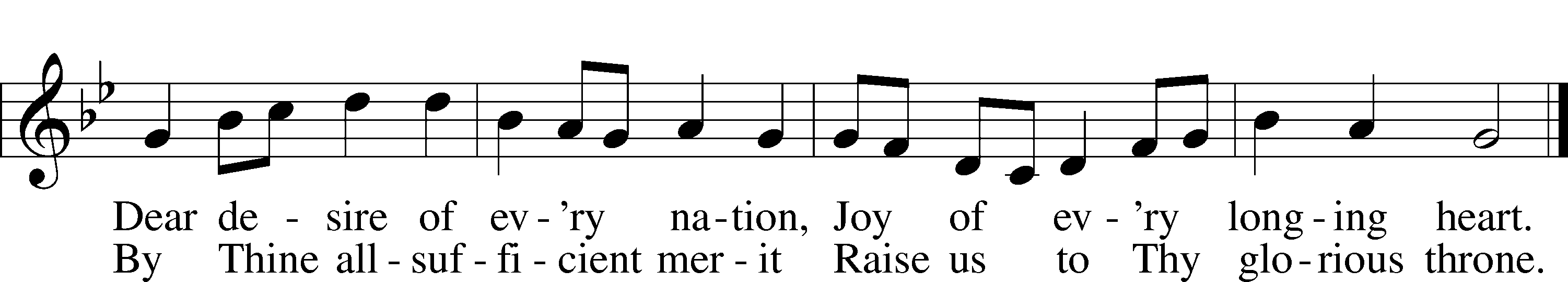 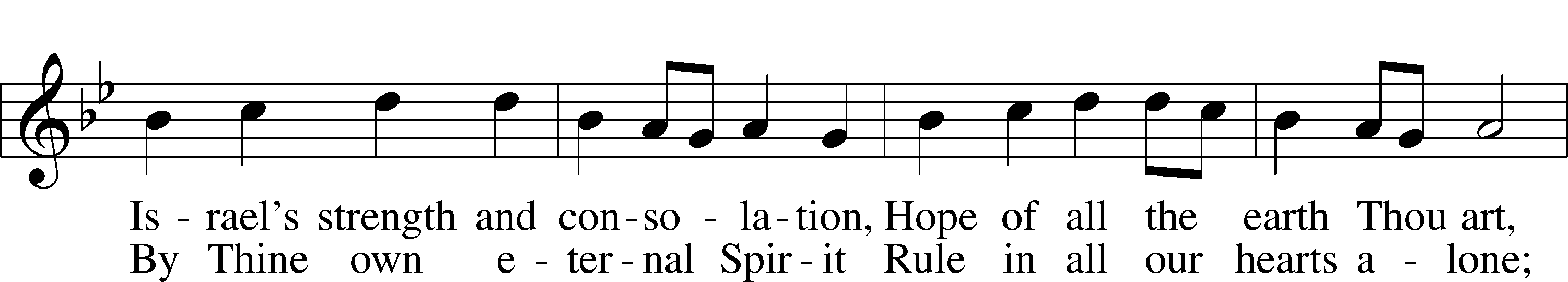 Text: Charles Wesley, 1707–88, alt. Tune: Southern Harmony, 1835, New Haven Text and tune: Public domainAnnouncements for December 11th, 2022Advent Meal and Worship: The meal will start at 5:30p and will be served by the Board of Ed. Worship will begin at 7:00p. We will be doing an Advent series on the Apostle’s Creed. Advent is about God graciously coming to humanity and the Apostle’s Creed as Luther has taught us perfectly articulates this.Men’s Bible Class & Meal: The Men’s Bible Class will be having a holiday dinner this Thursday at 6:00p in the Fellowship Hall. The dinner will consist of smoked brisket, salads, hors d’oeuvres and dessert. There are sign-up sheets in the narthex and at the office. This will give us an idea of how much food we will need.Christmas Eve, 7pm: "Jesus Christ -- The Bread of Life"We hear the answer to the question:  "Why was the baby Jesus laid in a manger on the night he was born?"  A manger is a feed trough and he's the Bread of Life.  We will hear how the Old Testament uses bread to foretell of Jesus' coming.The Festival of Christmas Day, 10am (Special Time!):"O Jesus Christ, Thy Manger Is"Join us on the morning when we celebrate the Incarnation of Jesus Christ and ponder that the Bread of Life was born in Bethlehem--"The House of Bread."  Jesus is God's Bread from heaven, who comes to us today in His Holy Word and in the Blessed Feast of His Body and Blood given under bread and wine.Ark Encounter Trip: Pastor DeLoach would like to make arrangements for a group of Zion’s members to visit the Ark Encounter and the Creation Museum sometime in late May or early June. The Ark Encounter features a full-size Noah’s Ark, built according to the dimensions given in the Bible. Please give Pastor your name and number if you are interested in this trip. You can text or email him or you can put your information on an attendance card and give it to him after the service. Thank you!Missions Information Director: Zion needs someone to help publicize the name, nature and needs of the many mission projects and workers that we support at various times of the church year. If you are willing and able to help, this please contact Pastor DeLoach. Bible Reading Cards: A new set of Bible reading cards for the new year can be picked up in the church entryway. Each card is a tool to keep track of your Bible reading progress as you mark each chapter you have read in 2022. God works through His word.Radio Broadcast & Altar Flowers: The sign-up sheets for the 2023 radio broadcasts and flowers are on the bulletin board by the mailboxes. If you want a certain date, sign up ASAP.Annual Food Collection: We have had a great start to our food collection! We will also accept toiletries, cleaning products, paper items, as well as items that cannot be purchased with food stamps. If you are able to gather the items and take them to the Jubilee center, contact the office.SCHOOL NEWSExtra Pies: There are plenty of extra pies left over from our sale. Contact the office for availability and pricing. Christmas Program: Zion Lutheran School will host its annual Christmas service on Sunday, Dec. 11.  We expect a very full house at our Sunday service, so we are also opening up our Friday, Dec. 9 (12:30) dress rehearsal for congregation members and other friends that would like to attend.  Please join us if you can!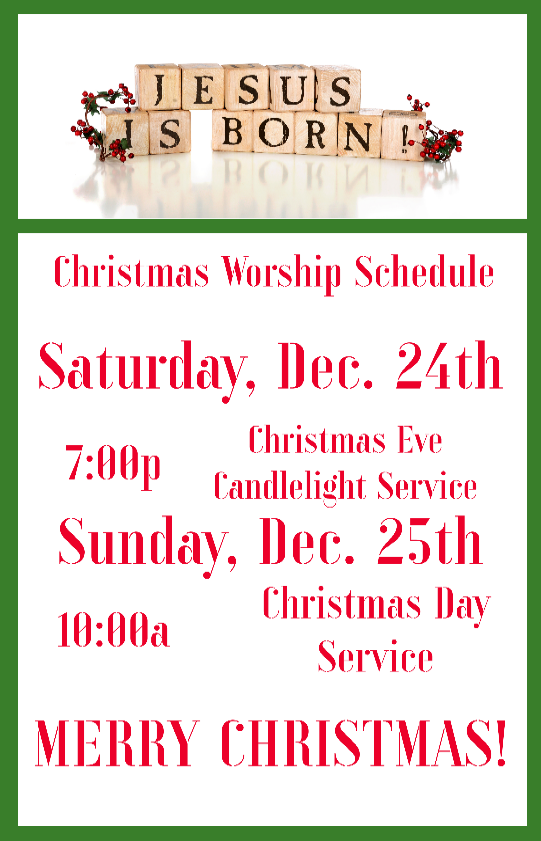 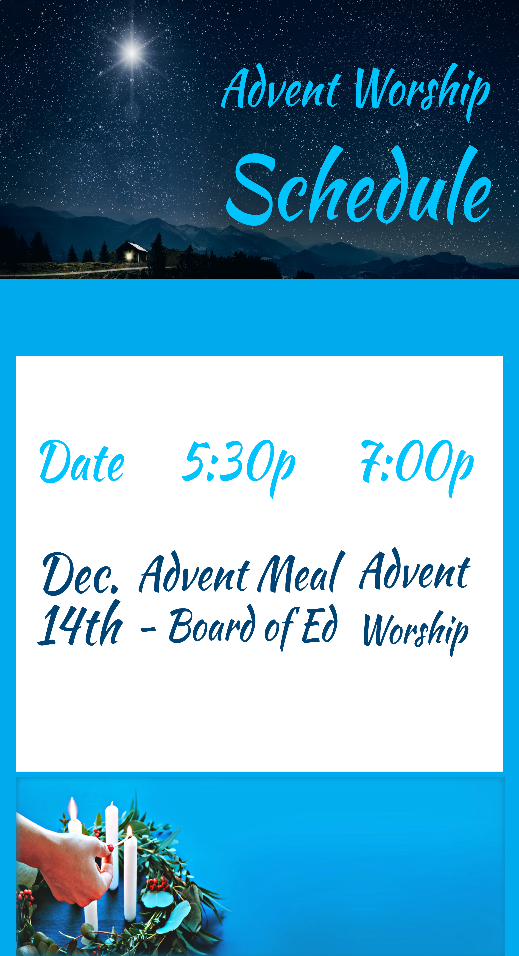 Prayers for Our MembersPrayers for Our MembersNorman Abels (Brookestone Meadows–Elkhorn)HealingJudy AhrensHealingVaughn Albrecht (Mount Carmel)HealingTom & DyAnn AltwineHealingLyle Colsden (Mother Hull)HealingPat Flodine (Cambridge Court)HealingVi Fox (Prairie View)HealingWanda GlanzerHealingJan HatfieldHealingRuby HatfieldHealingEvelyn Heiden (Mother Hull)HealingLinda LuhnHealingDiane PlummerHealingDebra SchinkelHealingDon TrampeHealingRobin BakerCancerIvan BombeckCancerBertha MarienauCancerResponse to the GospelDate: 12/4/2022Offering: $12,158.30 Weekly Need: $7,500Offering Options:To worship the Lord with your offering: 1) Place your offering in the offering plate as you enter or leave.2) Go to zionkearney.churchtrac.com/give3) Go to zionkearney.com and click on the ChurchTrac icon4) Mail your gift to Zion Lutheran Church, 2421 C Ave, Kearney, NE 68847 or place it in the mail slot on the south side of the building.Today’s Radio Broadcast is sponsored by Elaine Stuehm, in memory of Lavern.Worship AssistantsWorship AssistantsSunday, December 11th – 9:00amSunday, December 11th – 9:00amElder: Dan OertwigAcolyte: Jase BlattnerAnnouncer: Lonna GronewollerUsher: Mike WilkensEngineer: Jared NuttelmanAltar Guild: Beth Rosenthal                & Shirley HelmbrechtWednesday, December 14th – 7:00pm Wednesday, December 14th – 7:00pm Elder:  Dan OertwigAcolyte: Eli RandolphUsher: Steve JungeEngineer: Eric RosenthalAltar Guild: Beth Rosenthal               & Shirley HelmbrechtSunday, December 18th – 9:00amSunday, December 18th – 9:00amElder: Ken HockemeierAcolyte: Colton ZehendnerAnnouncer: Carol KreutzerUsher: Andy WollbergEngineer: Jamie NikodymAltar Guild: Beth Rosenthal                & Shirley HelmbrechtTThis Week at ZionTThis Week at ZionTThis Week at ZionSun 12/119:00a10:30a10:30a4:00p6:00pDivine ServiceAdult Bible Study & Sunday SchoolRadio Broadcast    1460AM & 92.1FMK-8 Christmas ProgramDivine ServiceMon 12/1212:00p7:00pSr. Citizens PotluckMary MarthaTues 12/131:30p7:00pSleeping MatsBd of EdBd of EldersBd of TrusteesWed 12/148:30a5:30p5:30p7:00p8:00pBirthdaysChapelAdvent MealMidweek ClassAdvent ServiceAdult ChoirVaughn AlbrechtThurs 12/156:00pMen’s Bible Class & MealFri 12/16Sat 12/179a-10:30a1p-5pBirthdaysChristmas Eve Service PracticeHockemeier Gym/FHMarion RichmondJudy TadlockSun 12/189:00a10:30a10:30a5:00pAnniversariesDivine ServiceAdult Bible Study & Sunday SchoolRadio Broadcast    1460AM & 92.1FMDivine Service Eric & Beth Rosenthal